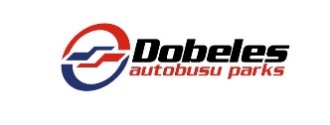 SIA „DOBELES AUTOBUSU PARKS “2015.gada 3.decembrisNr. 91UZAICINĀJUMSpiedalīties SIA „DOBELES AUTOBUSU PARKS” tirgus izpētēpar auto riepu iegādiPasūtītājs: SIA „DOBELES AUTOBUSU PARKS”Pasūtītāja rekvizīti:Uzvaras iela 12a, Dobele, Dobeles novads, LV-3701, LatvijaReģ. Nr. LV45103001156Tālrunis 63723444, fakss 63723444 A/S SEB Banka kods:UNLALV2XKonta Nr.:LV 89 UNLA 0006 0006 0990 5Kontaktpersona par iepirkuma priekšmetu – Tagils Urga, tālrunis: 26344945, e-pasts: tagils.urga@dobele.lv. Tirgus izpētes priekšmets, līguma izpildes laiks, vieta:3.1. Tirgus izpētes priekšmets auto riepu iegāde SIA „DOBELES AUTOBUSU PARKS” vajadzībām, saskaņā ar norādītajām tehniskās specifikācijas prasībām (2.pielikums) un šo noteikumu nosacījumiem.3.2. Preču piegādes laiks: 2016. gads.3.3. Preču piegādes vieta: Dobele Uzvaras iela 12a.3.3. Samaksas nosacījumi:3.3.1. Avanss vai priekšapmaksa netiek paredzēti.3.3.2. Pēcapmaksa saskaņā ar noslēgto līgumu.Piedāvājuma iesniegšanas kārtība un termiņš4.1. Ieinteresētais piegādātājs piedāvājumus var iesniegt personīgi SIA „DOBELES AUTOBUSU PARKS” lietvedības daļā – Dobelē, Uzvaras ielā 12a darba dienās no plkst. 8:00 līdz 12:00 un no plkst. 13:00 līdz 17:00, iesūtot tos e-pastā: tagils.urga@dobele.lv vai nosūtot pa pastu uz iepriekš norādīto adresi, bet ar piegādi ne vēlāk kā līdz 2015. gada 18. decembrim plkst.16:00. Nosacījumi dalībai tirgus izpētē:5.1. Ieinteresētais piegādātājs ir reģistrēts atbilstoši normatīvo aktu prasībām.Piedāvājuma noformējums6.1. Piedāvājums jāiesniedz vienā eksemplārā.  6.2. Piedāvājuma dokumentiem jābūt latviešu valodā. Ārvalstu institūciju izdotie apliecinājumu dokumenti drīkst būt svešvalodā ar pievienotu tulkojumu, apstiprinātu saskaņā ar normatīvajiem aktiem, latviešu valodā. 6.3. Piedāvājums jāparaksta personai, kura likumiski pārstāv Ieinteresēto piegādātāju, vai arī ir pilnvarota pārstāvēt Ieinteresēto piegādātāju šajā tirgus izpētē.7. Iesniedzamie dokumenti7.1. Jāiesniedz Ieinteresētā piegādātāja Pieteikums dalībai tirgus izpētē, kas sagatavots atbilstoši nolikumam pievienotajai veidnei (1.pielikums), un Tehniskā specifikācija un finanšu piedāvājums, kas sagatavots atbilstoši nolikumam pievienotajai veidnei (2.pielikums).7.2. Kolonnā “Ražotājs, riepas modelis” jānorāda riepas, kas pilnībā atbilst prasītajam izmēram, tipam un pielietojumam. 7.3. Piedāvājuma kolonnā “Cena par vienību EUR bez PVN”:Cenas jānorāda eiro (EUR), bez pievienotās vērtības nodokļa.Līguma izpildes laikā piedāvājumā noteiktā cena paliek nemainīga un nav pakļauta izmaiņām.Visām izmaksām, kas saistītas ar tirgus izpētes priekšmetu, jābūt iekļautām veiktajos aprēķinos. Papildus izmaksas, kas nav iekļautas un norādītas finanšu piedāvājumā, netiks ņemtas vērā, noslēdzot iepirkuma līgumu. Cenā obligāti jāiekļauj preces piegādes, izmaksas, ieskaitot transporta, darbaspēka izmaksas, piegādātāja maksājamās valsts noteiktās nodevas un nodokļi, peļņa un pārējās izmaksas (ar riska faktoriem saistītās)SIA „DOBELES AUTOBUSU PARKS”Valdes priekšsēdētājs                                                                                        /Aldis Rutkis/   T.Urga +371 263449451.pielikumspieteikums dalībai SIA „DOBELES AUTOBUSU PARKS” tirgus izpētēpar auto riepu iegādiPapildus informācija vērtēšanai:Piedāvājam piegādāt minēto preci atbilstoši mūsu Tehniskajam un finanšu piedāvājumam:Preci piegādāsim SIA „DOBELES AUTOBUSU PARKS” Dobelē, Uzvaras ielā 12a.Garantējam piegādātās preces kvalitātes atbilstību autobusu tehniskajai specifikācijai.Apstiprinu, ka pievienotie dokumenti veido šo piedāvājumu.Visas iesniegtās dokumentu kopijas atbilst oriģinālam, sniegtā informācija un dati ir patiesi.Paraksts *: ___________________________________                    Ieinteresētā piegādātāja vadītājs vai pilnvarotais pārstāvis Vārds, uzvārds: _________________________________Amats: ________________________________________* Pieteikums un finanšu piedāvājums ir jāparaksta Ieinteresētā piegādātāja vadītājam vai viņa pilnvarotai personai (šādā gadījumā piedāvājumam obligāti jāpievieno pilnvara)2.pielikums TEHNISKĀ SPECIFIKĀCIJA UN FINANŠU PIEDĀVĀJUMSSIA „DOBELES AUTOBUSU PARKS” tirgus izpētēpar auto riepu iegādiIeinteresētā piegādātāja nosaukums:	Papildus nosacījumu pretendentiem:Piedāvātajām riepām ir jāatbilst visiem standartiem un prasībām, kas attiecas uz šādu preču tirdzniecību un ir spēkā Latvijas Republikas teritorijā. Piedāvātajām riepām jābūt jaunām, tās nedrīkst būt iepriekš lietotas vai atjaunotas. Piedāvājumā, vēlams, iekļaut viena izmēra, dažādu ražotāju un/vai cenu klases riepas. Riepu ražošanas datums ne vecāks par 2013.gada 1. janvāri.Norādītā cena nedrīkst mainīties līdz 2016. gada 31. decembrim.Riepu ekspluatācijai paredzētais brauktuves segums – asfalts, grants, sniegs, ledus.Riepas ir jāpiegādā 48 stundu laikā no pasūtījuma saņemšanas, SIA “DOBELES AUTOBUSU PARKS” teritorijā Dobelē, Uzvaras ielā 12a.Paraksts *: ___________________________________   Ieinteresētā piegādātāja vadītājs vai pilnvarotais pārstāvis Vārds, uzvārds: _________________________________Amats: _______________________________________* Tehniskais piedāvājums ir jāparaksta Ieinteresētā piegādātāja  vadītājam vai viņa pilnvarotai personai (šādā gadījumā piedāvājumam obligāti jāpievieno pilnvara).Uzvaras iela 12a, Dobele, Dobeles novads, LV-3701 tālr. 63723444, fakss 63723444 e-pasts: autobusuparks@dobele.lv Reģ. Nr. LV45103001156A/S SEB Banka kods:UNLALV2XKonta Nr. LV 89 UNLA 0006 0006 0990 5Piegādātāja nosaukumsReģistrācijas. Nr.Juridiskā adreseBiroja adresePiegādātāja  kontaktpersona(vārds, uzvārds, amats)TālrunisE-pastsKritērijiPiedāvājumsKārtību, kādā piedāvā organizēt preču pasūtījumu noformēšanuPiegādes termiņšPreču pavadzīmju apmaksas termiņšIzmērsTipsPielietojumsRažotājs, riepas modelisCena par vienu riepu bez PVN, EUR185/65R14M+SVieglā, pasažieru195/55R15VasarasVieglā, pasažieru205/65R15M+SVieglā, pasažieru205/65R15VasarasVieglā, pasažieru195/70R15CM+SMikroautobuss, pasažieru225/70R15CM+SMikroautobuss, pasažieru195/75R16CM+SMikroautobuss, pasažieru225/75R16CM+SMikroautobuss, pasažieru235/65R16CM+SMikroautobuss, pasažieru205/75R17.5M+SAutobuss reģionālajiem vietējiem pārvadājumiem215/75R17.5M+SAutobuss reģionālajiem vietējiem pārvadājumiem245/70R19.5M+SAutobuss reģionālajiem vietējiem pārvadājumiem285/70R19.5M+SAutobuss reģionālajiem vietējiem pārvadājumiem275/70R22.5M+SAutobuss reģionālajiem vietējiem pārvadājumiem295/80R22.5Autobuss reģionālajiem starppilsētu pārvadājumiem10R22.5Autobuss reģionālajiem vietējiem pārvadājumiem11R22.5Autobuss reģionālajiem vietējiem pārvadājumiem